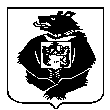 СОВЕТ ДЕПУТАТОВГОРОДСКОГО ПОСЕЛЕНИЯ «РАБОЧИЙ ПОСЕЛОК ЧЕГДОМЫН»Верхнебуреинского муниципального районаХабаровского краяРЕШЕНИЕ22.09.2015 года № 172О внесении изменений в устав городского поселения «Рабочий поселок Чегдомын» В соответствии с Федеральными законами от 30.03.2015 г. № 63-ФЗ «О внесении изменений в отдельные законодательные акты Российской Федерации в связи с совершенствованием механизма подготовки кадров для муниципальной службы»; от 30.03.2015 г. № 64-ФЗ «О внесении изменений в статью 26.3 Федерального закона «Об общих принципах организации законодательных (представительных) и исполнительных органов государственной власти субъектов Российской Федерации» и статьи 14.1 и 16.1 Федерального закона «Об общих принципах организации местного самоуправления в Российской Федерации»; от 29.06.2015 г. № 187-ФЗ «О внесении изменений в Федеральный закон «Об общих принципах организации местного самоуправления в Российской Федерации», от 29.06.2015 г. № 204-ФЗ «О внесении изменений в Федеральный закон «О физической культуре и спорте в Российской Федерации» и отдельные законодательные акты Российской Федерации», руководствуясь Федеральным законом от 06.10.2003 N 131-ФЗ «Об общих принципах организации местного самоуправления в Российской Федерации», в целях приведения Устава городского поселения «Рабочий поселок Чегдомын» Верхнебуреинского муниципального района Хабаровского края в соответствие действующему законодательству Российской Федерации, Совет депутатов городского поселения «Рабочий поселок Чегдомын» Верхнебуреинского муниципального района Хабаровского края РЕШИЛ:Внести в устав городского поселения «Рабочий поселок Чегдомын» Верхнебуреинского муниципального района Хабаровского края следующие изменения:пункт 14 части 1 статьи 5 устава изложить в следующей редакции:«14) обеспечение условий для развития на территории поселения физической культуры, школьного спорта и массового спорта, организация проведения официальных физкультурно-оздоровительных и спортивных мероприятий поселения;»часть 1 статьи 5.1 устава дополнить пунктом 14 следующего содержания:	«14) осуществление мероприятий по отлову и содержанию безнадзорных животных, обитающих на территории поселения;»пункт  8.1   части  1   статьи  27   устава    дополнить        словами «, организация подготовки кадров для муниципальной службы в порядке, предусмотренном законодательством Российской Федерации об образовании и законодательством Российской Федерации о муниципальной службе»;в части 3 статьи 67 устава слова «затрат на их денежное содержание» заменить словами «расходов на оплату их труда». Направить данное решение в Главное управление Министерства юстиции Российской Федерации по Хабаровскому краю и ЕАО для государственной регистрации.После государственной регистрации настоящее решение опубликовать в периодическом печатном издании «Вестник нормативных правовых актов органов местного самоуправления городского поселения «Рабочий поселок Чегдомын».Контроль за исполнением настоящего решения возложить на постоянную комиссию по общим вопросам (Н.Ф. Шкуренко).Настоящее решения вступает в силу после его официального опубликования.Председатель Совета депутатов                                         В. В. ЕфремовИ.о. главы городского поселения «Рабочий поселок Чегдомын» 				    В.Г.Ферапонтов